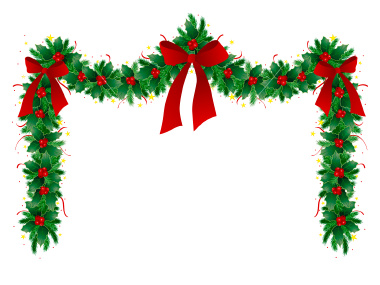 Please come together to relax, unwind and connect with your Three Rivers APIC Community as we wrap up the old year and venture into a new one.Friday, December 3, 2021Noon at the Grand Concourse, Station Square 100 West Station Square Dr. Pittsburgh 15219Entrée choices:Bronzed Salmon - mango salsa, siracha glazeChicken Milanese –parmesan crusted, provencal sauce, linguinePetite Filet Mignon-grilled mediumRSVP and submit your $25 reservation fee and meal choice via our Survey Monkey by Friday November 26.